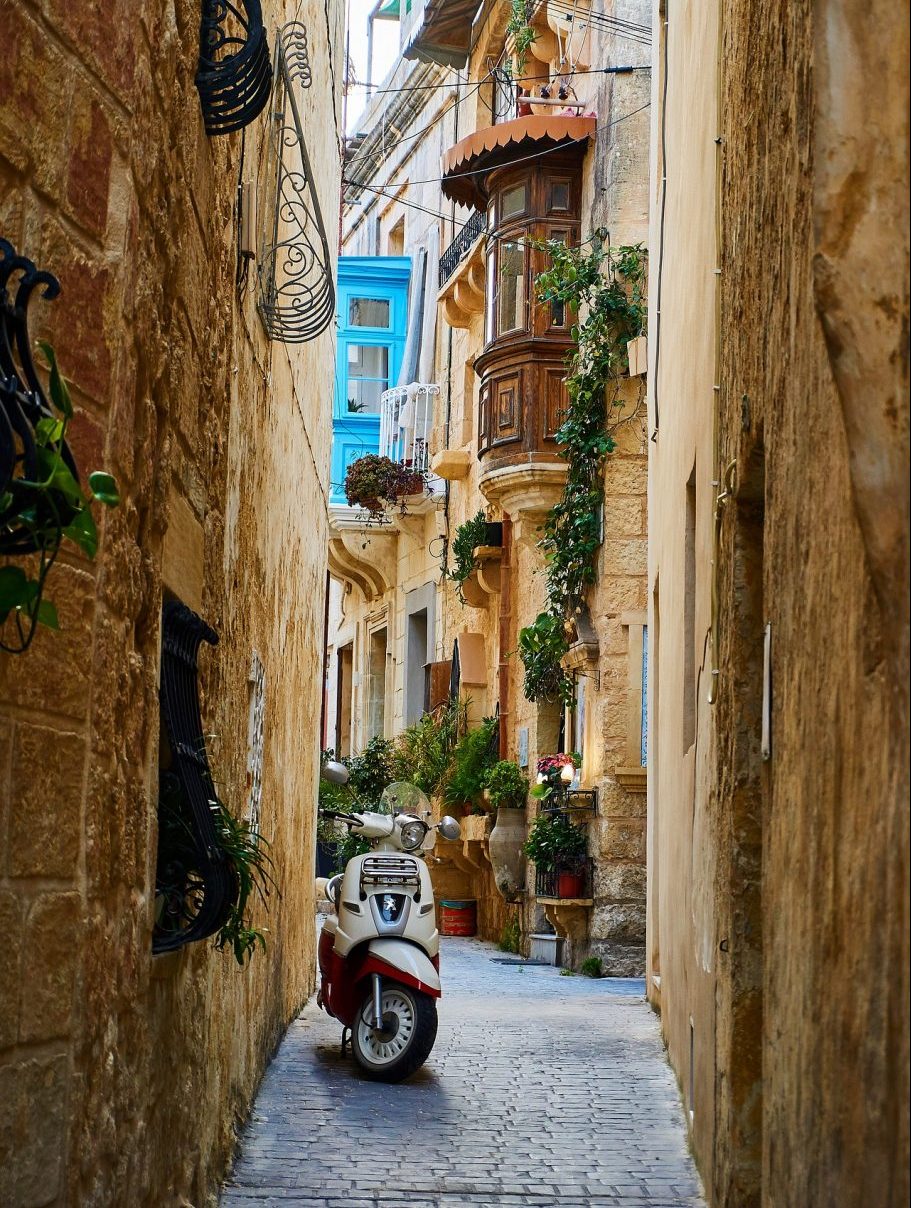 ΝΟΕΜΒΡΗΣ ΣΤΗ ΜΑΛΤΑΓΙΑΤΙ ΕΝΑ ΚΑΛΟΚΑΙΡΙ ΔΕΝ ΕΙΝΑΙ ΑΡΚΕΤΟ!!!!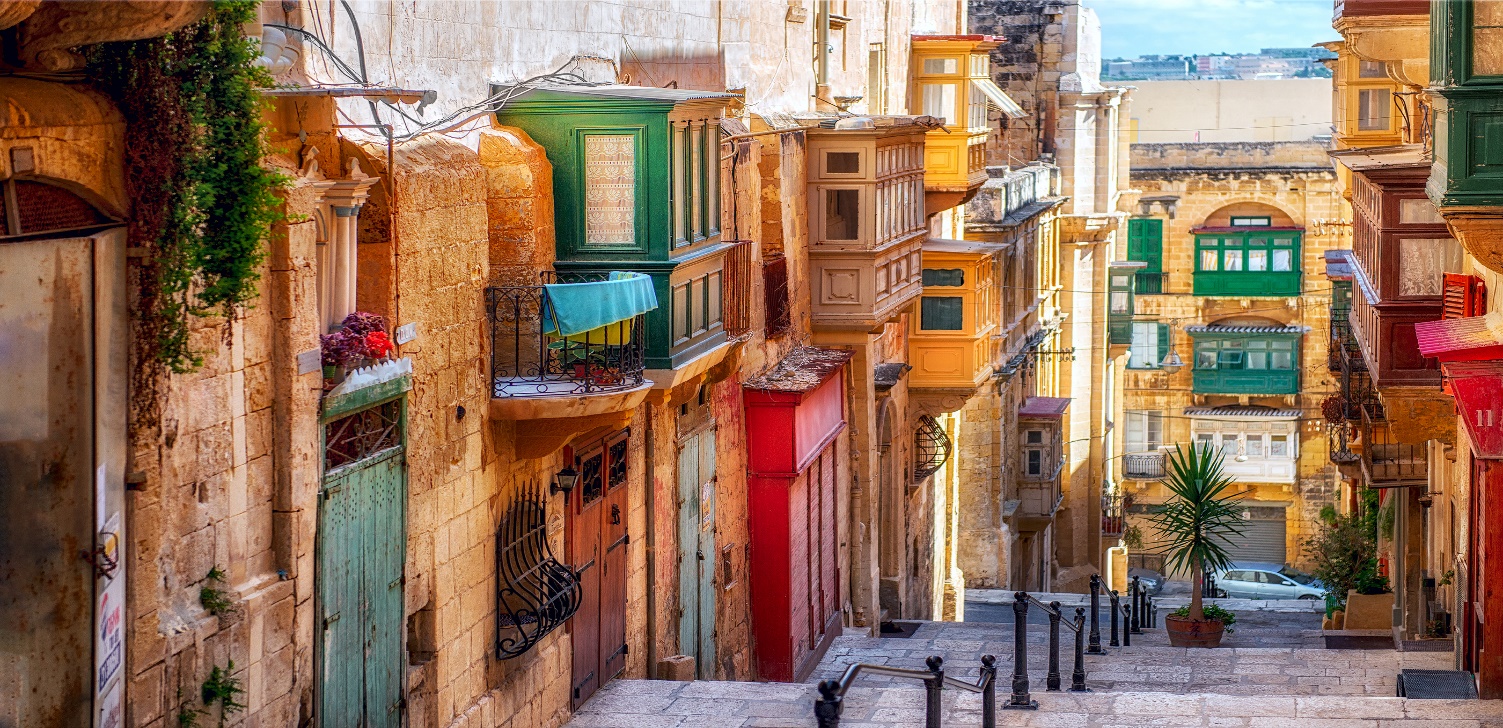 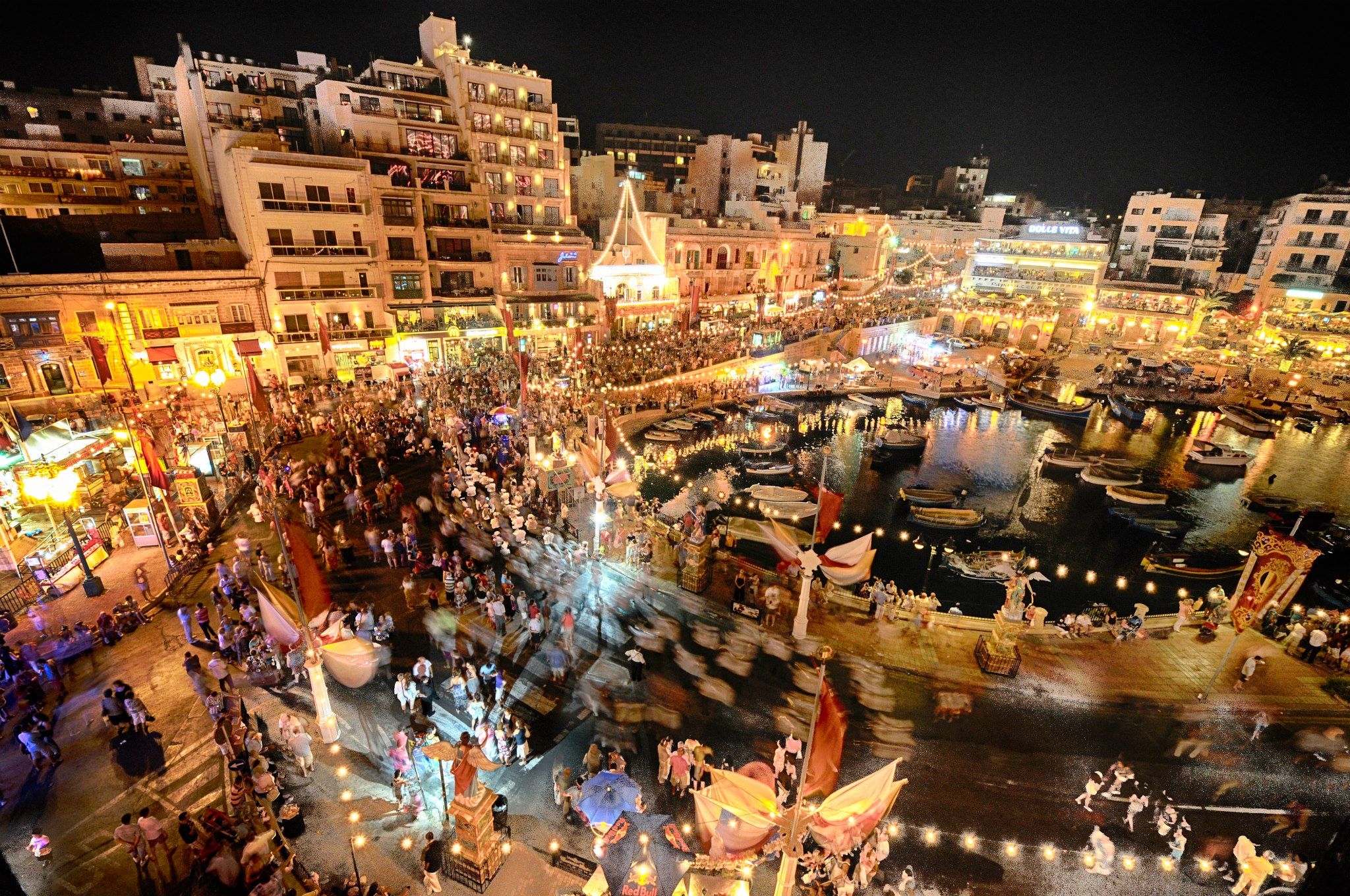 ΜΕ ΖΩΗ ΟΜΩΣ ΠΟΥ ΘΥΜΙΖΕΙ ΚΑΛΟΚΑΙΡΙ!!!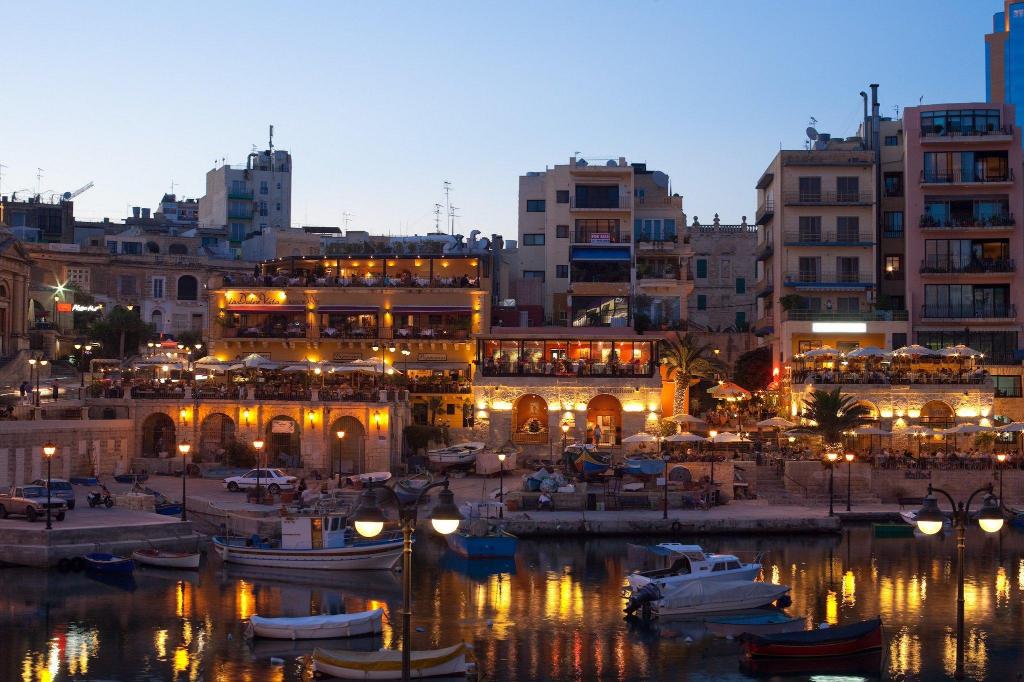 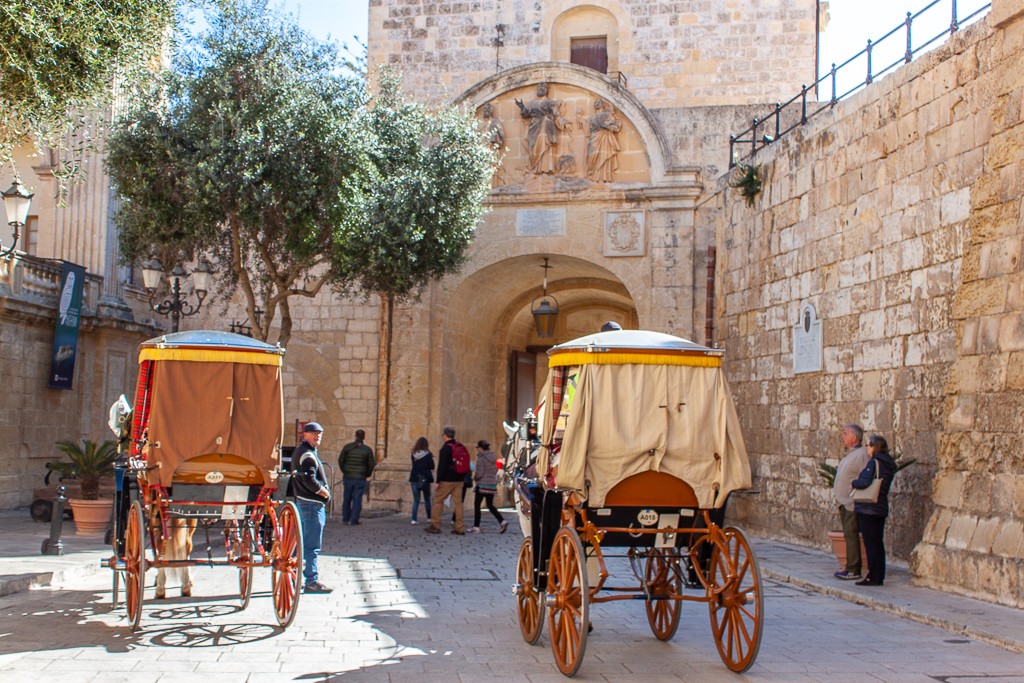 ΓΝΩΡΙΣΤΕ ΤΗ ΜΑΛΤΑ ΜΕΣΑ ΑΠΟ ΤΑ ΔΙΚΑ ΜΑΣ ΜΑΤΙΑ.....Επηρεασμένη από διάφορους πολιτισμούς, η Μάλτα διαθέτει πολλά «πρόσωπα», αλλά μία και μοναδική ταυτότητα που δημιουργήθηκε μέσα από μια πλούσια ιστορία και αντανακλάται στα μεγαλιθικά μνημεία, τις μεσαιωνικές πόλεις, αλλά και τα παραδοσιακά χωριά της, όπου οι κάτοικοι δεν χάνουν ευκαιρία να διασκεδάσουν με κάθε αφορμή. Από τις βόρειο αφρικανικές και τις αραβικές επιρροές της, μέχρι την εμπνευσμένη από τη Σικελία κουζίνα της, η Μάλτα είναι ένας μικρόκοσμος της Μεσογείου. Λίγες ευρωπαϊκές χώρες έχουν τόσο συμπυκνωμένη ιστορία, αρχιτεκτονική και τόσες όμορφες παραλίες, σε τόσο  μικρή έκταση. Αν και μικρή, η νησιωτική αυτή χώρα διαθέτει μεγάλη και πλούσια ιστορία, ενώ φαίνεται πως κατοικείται από τη Νεολιθική εποχή (4η χιλιετία π.Χ.). Η στρατηγική της θέση και τα λιμάνια της στη μέση της Μεσογείου, προσέλκυσαν ανά τα χρόνια Φοίνικες, Έλληνες, Ρωμαίους, Άραβες, Νορμανδούς, Σταυροφόρους, Γάλλους και τέλος τους Βρετανούς, με την αποικιακή περίοδο να διαρκεί μέχρι το 1964. Δέχθηκε πολλές επιρροές στη μακρά ιστορία της, αλλά δεν υπάρχει αμφιβολία: Η Μάλτα δεν αποτελεί απλώς μια ρωμαϊκή κατάκτηση ή κατάλοιπο της βρετανικής αποικιοκρατίας. Αυτό το νησιωτικό έθνος, έχει ένα ιδιόμορφο χαρακτήρα που εντυπωσιάζει: Από τους προϊστορικούς ναούς και την μπαρόκ αρχιτεκτονική της πρωτεύουσας Βαλέτα, μέχρι την κουζίνα και τις γιορτές, αυτό το έθνος εκπέμπει μοναδική γοητεία.ΕΤΟΙΜΑΣΤΕΙΤΕ ΓΙΑ ΕΝΑ ΠΕΝΘΗΜΕΡΟ ΠΟΥ ΘΑ ΘΥΜΑΣΤΕ ΓΙΑ ΚΑΙΡΟ!!1η  ημέρα: Αθήνα – ΜάλταΣυγκέντρωση στο αεροδρόμιο  και πτήση με την Aegean Airlines. Άφιξη στο αεροδρόμιο της Μάλτας και αμέσως μεταφορά στο ξενοδοχείο. Παράδοση δωματίων και χρόνος ελεύθερος. Το βράδυ θα περιδιαβούμε στην περιοχή του ξενοδοχείου μας και θα έχετε την ευκαιρία να δειπνήσετε ή να πιείτε ένα ποτό στα μαγαζιά της περιοχής. 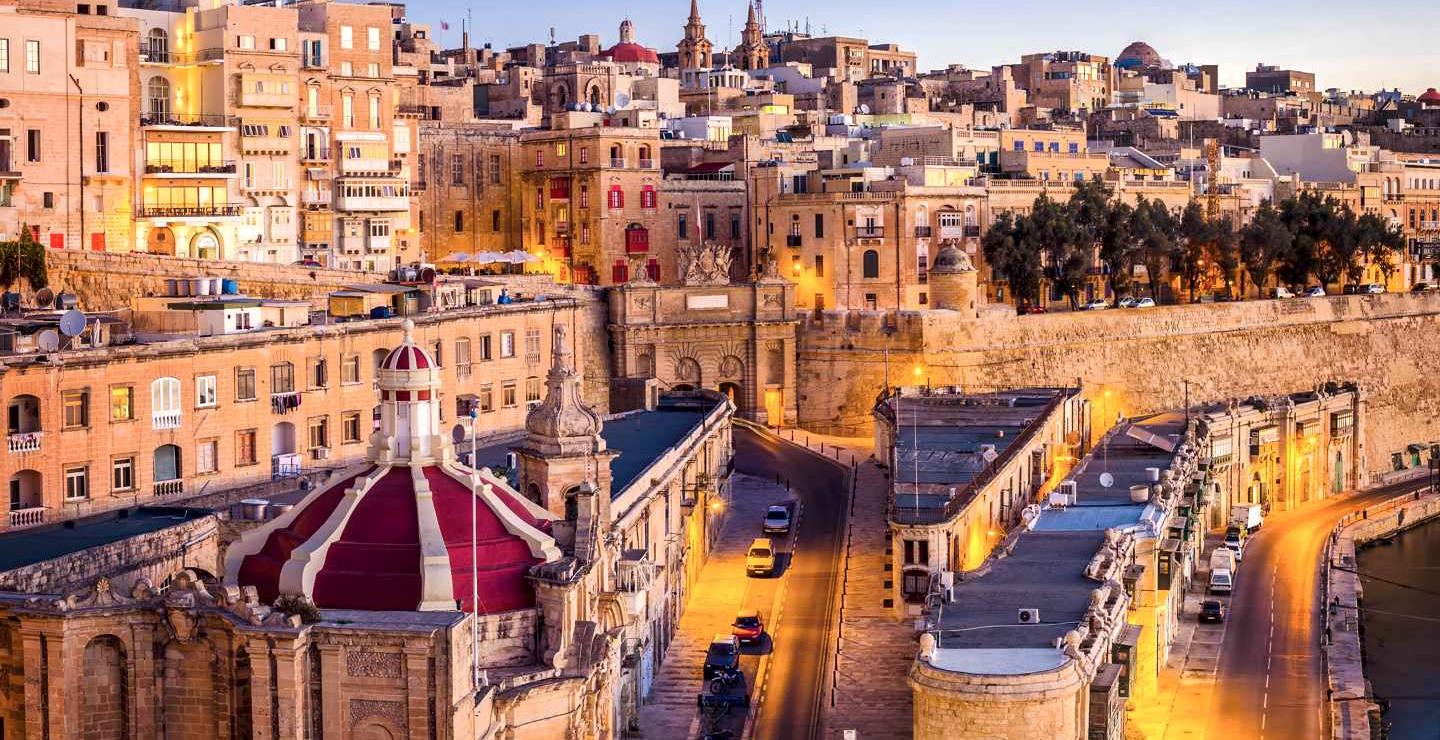 2η  ημέρα: Μάλτα (Ξενάγηση Βαλέτας) Πρόγευμα και μετά θα κατευθυνθούμε με τη βοήθεια της τοπικής ξεναγού για την ξενάγηση στην περίφημη πρωτεύουσα του τάγματος των Ιπποτών του Άγιου  Ιωάννη, τη Βαλέτα. Η ξενάγηση γίνεται με τα πόδια, γιατί η κυκλοφορία των αυτοκινήτων απαγορεύεται στο τμήμα της Παλιάς Πόλης. Πρόκειται για μια μοναδική καστρούπολη με ιδιαίτερη ιστορική σημασία και απεριόριστη ομορφιά. Θα περπατήσουμε στα στενά γραφικά δρομάκια και θα απολαύσουμε τα στοιχεία μιας άλλης εποχής. Θα θαυμάσουμε τους κήπους Μπαράκα, απ’ όπου θα δούμε την πανοραμική θέα των δύο φυσικών λιμανιών της Μάλτας και των τριών ιστορικών πόλεων που συνδέονται με τις δύο μεγάλες πολιορκίες του 1565 και 1942. Μετά το τέλος της ξενάγησης χρόνος ελεύθερος.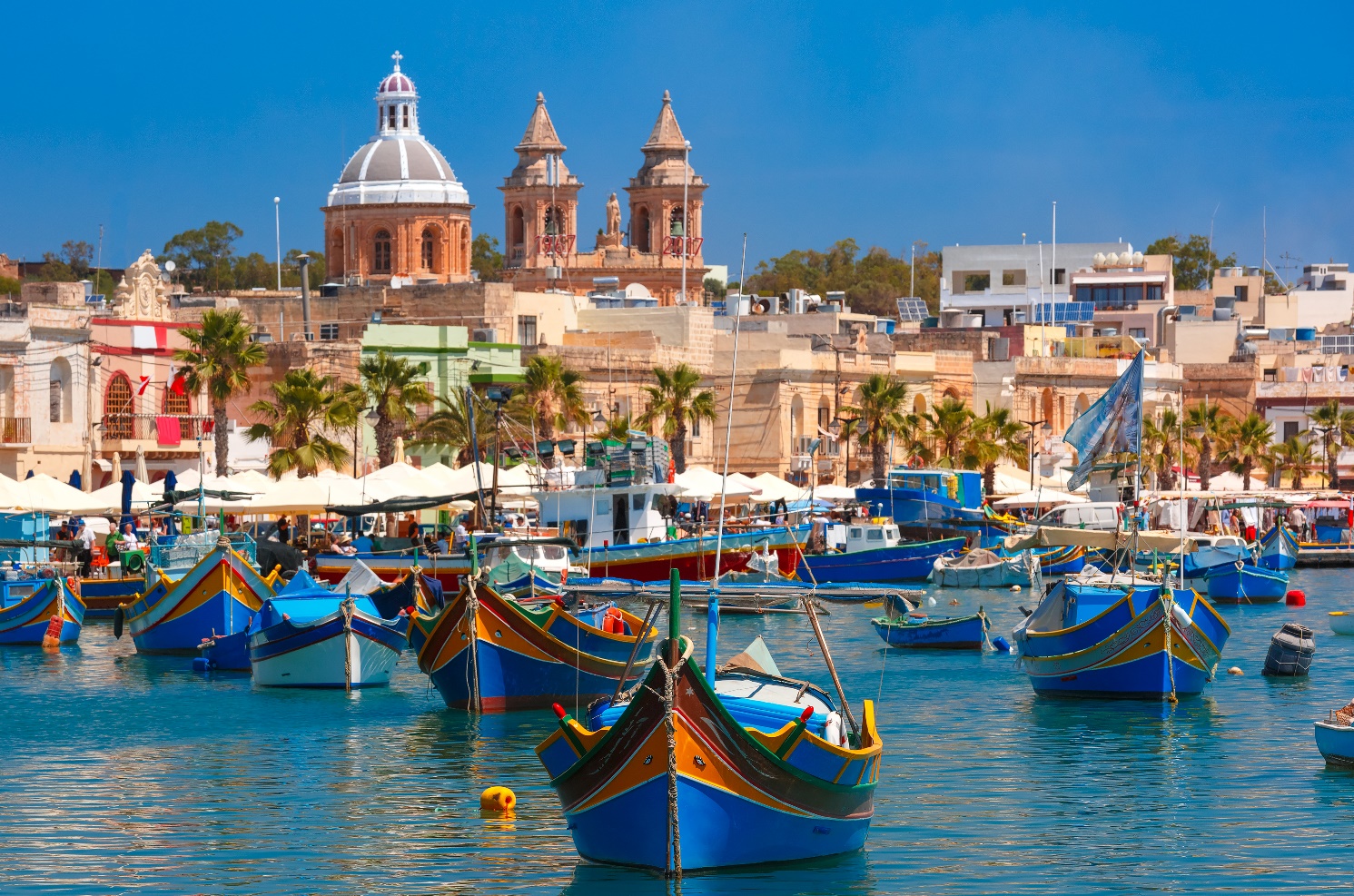 3η  ημέρα: Μάλτα (Πανοραμική ξενάγηση του νησιού)Μετά το πρωινό μας θα αρχίσουμε την ξενάγηση μας με πανοραμική θέα γύρω από τις οχυρώσεις της Βαλέτας. Θα έχετε την ευκαιρία να θαυμάσετε τα εντυπωσιακά τείχη που την περιβάλλουν και τη γεωγραφική της θέση. Κατόπιν θα προχωρήσουμε στη μεσαιωνική οχυρωμένη πόλη Βιττοριόζα, όπου εκεί θα έχουμε την ευκαιρία να δούμε την εκκλησία 16ου αιώνα του Αγίου Λορέντζου. Στη συνέχεια θα επισκεφθούμε το Marsaxlokk, το μεγαλύτερο ψαροχώρι της Μάλτας. Εδώ, μπορείτε να απολαύσετε κάποιο ελεύθερο χρόνο για να περιπλανηθείτε στην αγορά ή απλά να χαλαρώσετε και να παρακολουθείτε τα πολύχρωμα ψαροκάικα. Ακολουθώντας μια διαδρομή μέσα από μικρά, όμορφα, παραδοσιακά χωριά θα μεταφερθούμε στο Μπλε Σπήλαιο, το οποίο αποτελείται από θαλάσσιες σπηλιές με φανταστικές αντανακλάσεις φωτός και εκπληκτικά χρώματα. Από εδώ θα προχωρήσουμε στο ψηλότερο σημείο του νησιού, Dingli Cliffs. Απολαύστε την μαγευτική θέα προτού προχωρήσουμε στο Ραμπάτ και γύρω από την περίμετρο της Μεδίνας που ήταν κάποτε η πρωτεύουσα της Μάλτας. Προχωρώντας μέσω μιας υπαίθριας διαδρομής θα καταλήξουμε στο χωριό Μόστα, που βρίσκεται στο κέντρο του νησιού και είναι γνωστό για την εκκλησία με τον τρίτο μεγαλύτερο αυτοστηριζόμενο τρούλο στην Ευρώπη. 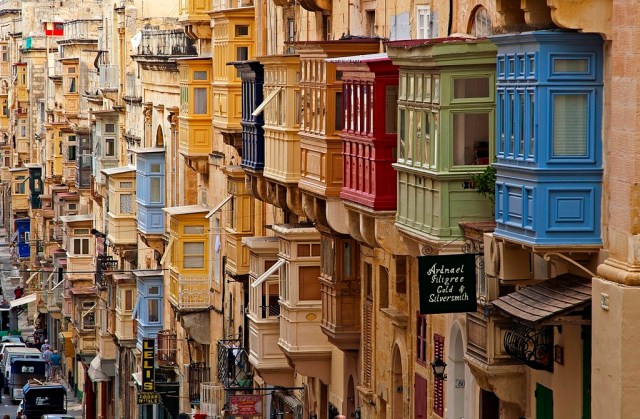 4η  ημέρα: ΜΑΛΤΑ (Ελεύθερη ημέρα) / Προαιρετική εκδρομή στο Γκόζο (50 ευρώ το άτομο)Μετά το πρωινό, ελεύθερη ημέρα. Σήμερα σας προτείνουμε ολοήμερη εκδρομή στο μαγευτικό νησί Γκόζο. Για να φτάσουμε στο δεύτερο μεγαλύτερο νησί του αρχιπελάγους της Μάλτας, μεταφερόμαστε στο πορθμείο και επιβιβαζόμαστε στο ferry boat. Η εξαιρετική ομορφιά του τοπίου, τα υπέροχα σπίτια και οι αγροικίες, η εναλλαγή των εικόνων που θα συναντήσετε θα σας πείσουν σίγουρα, για το πόσο άξιζε η επίσκεψή σας στο νησί του Γκόζο. Θα επισκεφτούμε την Ggantija, με τα μοναδικά ευρήματα από την Νεολιθική εποχή,  την πρωτεύουσά του Γκόζο Βικτώρια, με το περίφημο κάστρο και την παλιά πόλη, στη συνέχεια το παραδοσιακό χωριό Φοντάνα, όπου μπορείτε να αγοράσετε παραδοσιακά προϊόντα και τέλος το γραφικό ψαροχώρι Xlendi, όπου μπορείτε προαιρετικά να γευματίσετε. Επιστροφή στο ξενοδοχείο. Διανυκτέρευση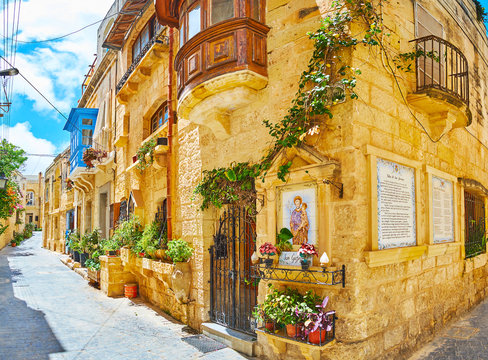 5η  ημέρα: Μάλτα– Ελεύθερη ημέρα - Πτήση για την Αθήνα.Πρωινό, ελεύθερη ημέρα και το απόγευμα  μεταφορά στο αεροδρόμιο για την πτήση της επιστροφής στην Αθήνα.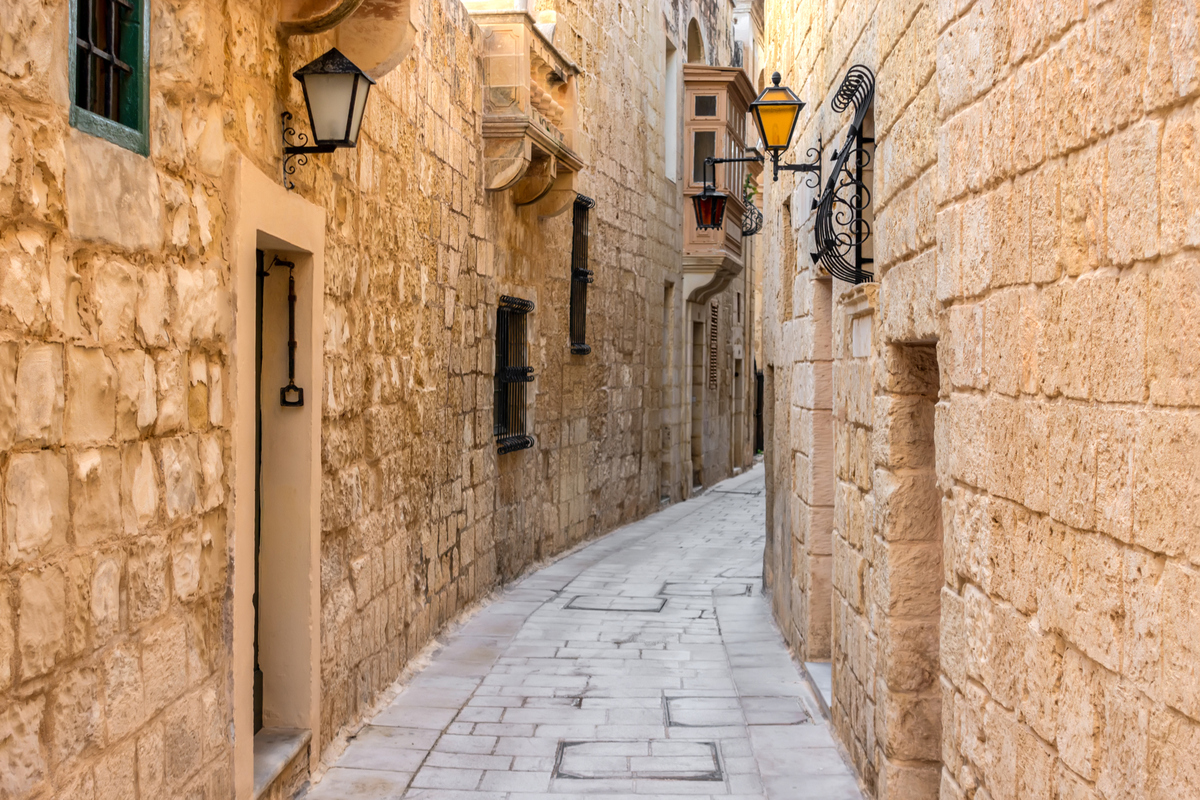 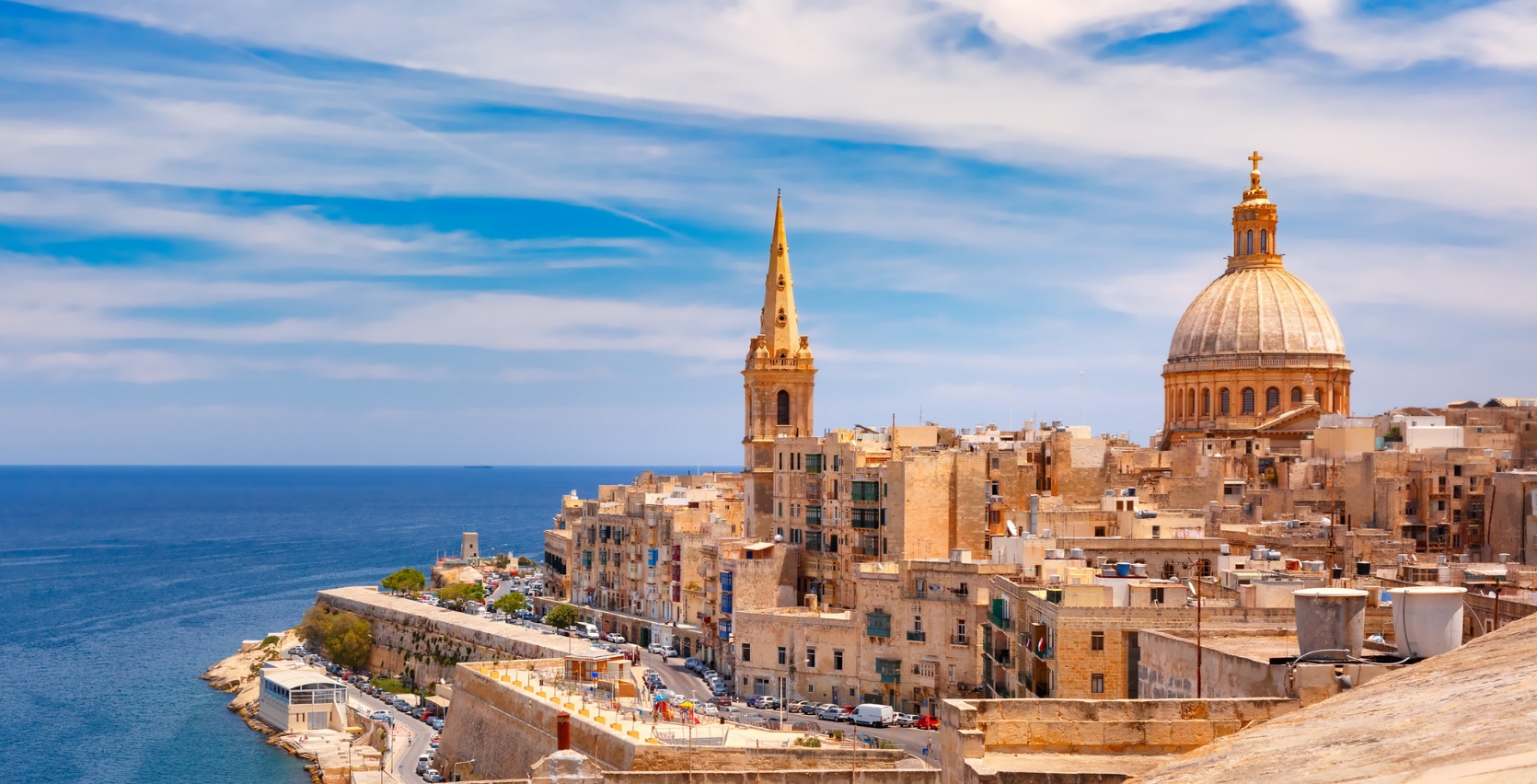 ΠΕΡΙΛΑΜΒΑΝΟΝΤΑΙ:Αεροπορικά εισιτήρια Αθήνα – Μάλτα – Αθήνα με την Aegean Airlines1 αποσκευή μέχρι 23 κιλά & μια χειραποσκευή μέχρι 8 κιλά ανά επιβάτηΜεταφορές από / προς αεροδρόμιο της Μάλτας4  διανυκτερεύσεις  σε ξενοδοχεία 4*,5* της επιλογής σας Πρωινό μπουφέ καθημερινάΞενάγηση της Βαλέτας -  Πρωτεύουσας του νησιού Πανοραμική ξενάγηση του νησιού της ΜάλταςΕλληνόφωνος Αρχηγός - ΞεναγόςΤαξιδιωτική ασφάλιση αστικής επαγγελματικής ευθύνηςΥπηρεσίες τοπικού αντιπροσώπου του γραφείου μας    ΔΕΝ ΠΕΡΙΛΑΜΒΑΝΟΝΤΑΙ:Φόροι αεροδρομίων: 180 €Είσοδοι μουσείων, ανακτόρωνΦιλοδωρήματα, ποτά, αχθοφορικάΣημείωση:  Οι ξεναγήσεις, εκδρομές, περιηγήσεις είναι ενδεικτικές και δύναται να αλλάξει η σειρά που θα πραγματοποιηθούνΓια οποιαδήποτε περαιτέρω πληροφορία θα χαρούμε να σας εξυπηρετήσουμε!!!www.lazaristravel.comΤΙΜΟΚΑΤΑΛΟΓΟΣ & ΑΝΑΧΩΡΗΣΕΙΣ ΠΡΟΓΡΑΜΜΑΤΟΣΤΙΜΟΚΑΤΑΛΟΓΟΣ & ΑΝΑΧΩΡΗΣΕΙΣ ΠΡΟΓΡΑΜΜΑΤΟΣΤΙΜΟΚΑΤΑΛΟΓΟΣ & ΑΝΑΧΩΡΗΣΕΙΣ ΠΡΟΓΡΑΜΜΑΤΟΣΤΙΜΟΚΑΤΑΛΟΓΟΣ & ΑΝΑΧΩΡΗΣΕΙΣ ΠΡΟΓΡΑΜΜΑΤΟΣΤΙΜΟΚΑΤΑΛΟΓΟΣ & ΑΝΑΧΩΡΗΣΕΙΣ ΠΡΟΓΡΑΜΜΑΤΟΣΤΙΜΟΚΑΤΑΛΟΓΟΣ & ΑΝΑΧΩΡΗΣΕΙΣ ΠΡΟΓΡΑΜΜΑΤΟΣΤΙΜΟΚΑΤΑΛΟΓΟΣ & ΑΝΑΧΩΡΗΣΕΙΣ ΠΡΟΓΡΑΜΜΑΤΟΣΤΙΜΟΚΑΤΑΛΟΓΟΣ & ΑΝΑΧΩΡΗΣΕΙΣ ΠΡΟΓΡΑΜΜΑΤΟΣΤΙΜΟΚΑΤΑΛΟΓΟΣ & ΑΝΑΧΩΡΗΣΕΙΣ ΠΡΟΓΡΑΜΜΑΤΟΣΠΕΡΙΟΔΟΣΔΙΑΡΚΕΙΑΑΝΑΧΩΡΗΣΕΙΣΠΤΗΣΕΙΣΞΕΝΟΔΟΧΕΙΑΤΙΜΕΣ ΚΑΤΆ ΑΤΟΜΟΤΙΜΕΣ ΚΑΤΆ ΑΤΟΜΟΤΙΜΕΣ ΚΑΤΆ ΑΤΟΜΟΤΙΜΕΣ ΚΑΤΆ ΑΤΟΜΟΠΕΡΙΟΔΟΣΔΙΑΡΚΕΙΑΑΝΑΧΩΡΗΣΕΙΣΠΤΗΣΕΙΣΞΕΝΟΔΟΧΕΙΑΕΝΗΛΙΚΑΣ ΣΕ ΔΙΚΛΙΝΟΕΠΙΒ/ΥΝΣΗ ΜΟΝ/ΝΟΥΠΑΙΔΙ 2-12 ΣΕ EXTRA ΚΡΕΒΑΤΙΦΟΡΟΙ ΑΕΡ.ΝΟΕΜΒΡΙΟΣΔΕΚΕΜΒΡΙΟΣ 20225 ημ.03-07/1110-14/1117-21/1124-28/1101-05/1208-12/12Α3 730 ATH 14:40 -MLA  15:30 Α3 731 MLA 16:15 - ATH 19:05GOLDEN TULIP VIVALDI  4*395 €120 €295 €180 €ΝΟΕΜΒΡΙΟΣΔΕΚΕΜΒΡΙΟΣ 20225 ημ.03-07/1110-14/1117-21/1124-28/1101-05/1208-12/12Α3 730 ATH 14:40 -MLA  15:30 Α3 731 MLA 16:15 - ATH 19:05CORINTHIA ST.GEORGES BAY 5*565 €200 €465 €180 €